Edukacinių konkursų „Olympis 2023 - Pavasario sesija“ rezultataiIgnalinos r. Vidiškių gimnazijaLietuvių kalbos konkurso rezultataiAnglų kalbos konkurso rezultataiMatematikos konkurso rezultataiBiologijos konkurso rezultataiInformacinių technologijų konkurso rezultataiIstorijos konkurso rezultataiGeografijos konkurso rezultataiFizikos konkurso rezultatai1 - „Geriau už“ - kiek procentų Lietuvos mokinių aplenkė dalyvis.#MokinysKlasėLygisRezultatasGeriau už1Laipsnis1.Joris Urbonas11 klasė100%100%I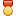 2.Elija Kočinaitė11 klasė97%77%I3.Anelė Trubilaitė11 klasė93%51%I4.Aistis Raketis33 klasė100%100%I5.Vita Šimkovičiūtė33 klasė96%75%I6.Andrius Bartaška33 klasė93,35%61%I7.Smiltė Stanevičiūtė3 3 klasė88,5%-II8.Kindurys Brendonas66 klasė86,9%54%II9.Volkovskytė Miglė77 klasė82,07%-II10.Rokas Česūnas1111 klasė96,36%92%I11.Pijus Kardelis1111 klasė93,2%77%I12.Neringa Drobitova1111 klasė90,3%72%I13.Urtė Paluckaitė1111 klasė90,1%71%I14.Solveiga Baranauskaitė1111 klasė86,2%59%II15.Ieva Jasiukianecaitė1111 klasė84,73%55%II16.Augustė Padvaiskaitė1111 klasė82,8%51%II17.Kirilas Maslabojevas1111 klasė81,4%-II18.Jokūbas Steponėnas1111 klasė80,45%-II19.Eva Risokovaitė1111 klasė77,95%-III20.Martynas Steponėnas1111 klasė68,95%-#MokinysKlasėLygisRezultatasGeriau už1Laipsnis1.Joris Urbonas11 klasė100%100%I2.Elija Kočinaitė11 klasė96,5%53%I3.Anelė Trubilaitė11 klasė95,5%-I4.Aistis Raketis33 klasė100%100%I5.Smiltė Stanevičiūtė3 3 klasė86,65%-II6.Kindurys Brendonas66 klasė93,5%53%I7.Černiauskas Gediminas66 klasė88,43%-II8.Čeponis Domantas66 klasė86%-II9.Volkovskytė Miglė77 klasė87,47%-II#MokinysKlasėLygisRezultatasGeriau už1Laipsnis1.Elija Kočinaitė11 klasė100%100%I2.Anelė Trubilaitė11 klasė97,4%78%I3.Joris Urbonas11 klasė95,42%67%I4.Aistis Raketis33 klasė94,25%90%I5.Andrius Bartaška33 klasė88,25%73%II6.Vita Šimkovičiūtė33 klasė83%60%II7.Tomas Mačėnas33 klasė81,5%56%II8.Smiltė Stanevičiūtė3 3 klasė72,75%-III9.Čeponis Domantas66 klasė95,33%83%I10.Kindurys Brendonas66 klasė88,08%59%II#MokinysKlasėLygisRezultatasGeriau už1Laipsnis1.Joris Urbonas11 klasė97%91%I2.Elija Kočinaitė11 klasė97%91%I3.Anelė Trubilaitė11 klasė88,5%-II4.Aistis Raketis33 klasė91,7%82%I5.Andrius Bartaška33 klasė80,47%-II6.Smiltė Stanevičiūtė3 3 klasė73,63%-III7.Kindurys Brendonas66 klasė69,67%-III8.Černiauskas Gediminas66 klasė51,27%-9.Volkovskytė Miglė77 klasė69,17%52%#MokinysKlasėLygisRezultatasGeriau už1Laipsnis1.Vita Šimkovičiūtė33 klasė89,94%54%I2.Andrius Bartaška33 klasė84,06%-II3.Čeponis Domantas66 klasė92,02%85%I4.Kindurys Brendonas66 klasė84,5%60%II#MokinysKlasėLygisRezultatasGeriau už1Laipsnis1.Kindurys Brendonas66 klasė89,8%61%I2.Černiauskas Gediminas66 klasė68,1%-#MokinysKlasėLygisRezultatasGeriau už1Laipsnis1.Kindurys Brendonas66 klasė92,75%88%I2.Čeponis Domantas66 klasė91,33%83%I3.Maskoliūnas Aivaras77 klasė70,48%-III4.Petrulėnaitė Viltė77 klasė53,87%-#MokinysKlasėLygisRezultatasGeriau už1Laipsnis1.Volkovskytė Miglė77 klasė81,84%-II